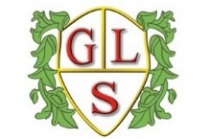 Green Lane School CPD Brochure 2023 - 2024Course Aims/outline:Team Teach is a holistic de-escalation and positive handling approach that supports staff in managing challenging behaviour in their setting. Team Teach focusses on how to reduce the need for and risk of positive handling. The Positive Handling Strategies are suitable across age and ability ranges and the courses are delivered by experienced and knowledgeable staff. There are a number of training options available:Level 1 (6 hours) – Aimed at lower risk settings (e.g. mainstream schools, nurseries, sports coaches, supply staff etc.) where staff are typically supporting children without documented challenging behaviours or who do not generally pose a significant physical risk.This course covers: Personal safety, team building, non-verbal and verbal de-escalation communication strategies, some positive handling techniques- if required, together with documentation and legal guidance, listening and learning, recording, reporting and reviewing.Course Leader(s): Mike Gaskell – Lead Advanced Team Teach Tutor, Deputy ASD Lead/Behaviour Lead, Specialist lead teacher for autism / SEMH, Laura Owen – EYFS Lead/Intermediate Team Teach Tutor, Joanna Barnes – ASD lead, Advanced Team Teach Tutor, Specialist lead teacher for autism, Adam Garrod – Intermediate Team Teach TutorCourse Dates: 13th December 2023, 31st January 2024 (ASD/communication difficulty focus), and 24th April 2024.Time: 9am -4pmCost: £100 per delegatePlease NoteShould you be attending the course for a specific young person(s) that currently requires restrictive physical intervention, please contact us for further advice. Some physical interventions can only be taught on a level 2 (12 hour) course.We are also in a position to offer whole or partial staff training for organisations within Warrington. This is where we come to you to deliver either level 1 or level 2 course. There is also an option to deliver the courses as twilight sessions.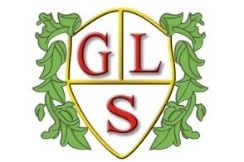 Course Aims/outline:Behaviour is perhaps the most pressing issue in education nowadays. This course aims to help staff understand behaviour and how to deal with it by:- Building strong relationships – keeping channels of communication open, preventing breakdowns in communication- Understanding challenging behaviour – how to speak the language of behaviour- Responding to challenging behaviour – do’s and don’ts- Planning for success – how to produce behaviour plans that are fit for purposeAudience:Open to all staff working in both mainstream and special, primary and secondary settings.Course Leader: Mike Gaskell – Lead Advanced Team Teach Trainer, Head of Behaviour / Deputy ASD lead, Specialist lead teacher for autism/SEMH.Course Dates:Spring Term: Wednesday 6th March 2024Venue: Green Lane SchoolTime: 9.00am – 1.00pmCost: £75 per delegate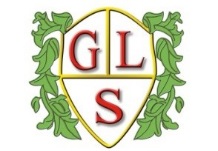 Course Aims/outline:This half day course is designed for schools wishing to implement or adapt a Performance Management Structure for Teaching Assistants within a school setting.The course will cover:Rationale behind good performance managementImportance of recognising and raising achievement of staffOFSTED expectationsSamples of successful performance management proforma’sLesson ObservationsTargetsEvidenceThe course would ideally suit Teaching Assistant team leaders, HLTA’s, SENCO’s.This course is relevant for Primary and Secondary settings.Course Leader: Gary Sykes–SLE in TA DevelopmentCourse Dates:Spring Term: Monday 15th January 2024Venue: Green Lane SchoolTime: 1/2 day 9.30am-1pmCost: £50 per delegate 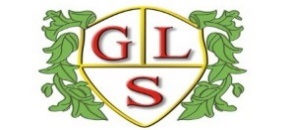 Course Aims/outline:A one day course led by Green Lane School focussing on improving Teaching and Learning practice for teachers and teaching assistants working with SEND pupils. This includes; planning an interactive, creative curriculum, using formative and summative assessments to inform teaching, resources and having the opportunity to engage and network with other teachers and observe outstanding practice in a special school through learning walks in a cross-phase provision (KS1/KS2/KS3/KS4). Audience: Primary Teachers, Teaching Assistants and SENCOs who want to develop the quality of Teaching & Learning for pupils with SEND & make their classrooms more inclusive.Course Leaders: Jo Mullineux – Head Teacher, SLE in SEND T&L, Lead for the LA & SIA SEND Peer Reviews, Trained facilitator for the ITP & OTP Programmes / Sarah Delaney – Acting Assistant Head teacher, KS4 Lead, SLE in SEND T&LCourse Dates: Summer: Thursday 1st February 2024Venue: Green Lane SchoolTime: 9am - 3pmCost: £100 per delegate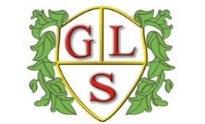 Course Aims/outline: Level 2:This course is aimed at staff at medium risk settings facing challenging behaviours (e.g. Designated provisions, special schools, PRU’s, children’s homes etc.). Typically staff supporting individuals with documented challenging behaviours / special needs that foreseeably poses a physical risk to self or others. This course covers: personal safety, team building, non-verbal and verbal de-escalation communication strategies, positive handling techniques, together with documentation and legal guidance, listening and learning, recording, reporting and reviewing. This is a two day course.Course Leader: Course Leader(s):– Mike Gaskell – Lead Advanced Team Teach Tutor, Deputy ASD Lead/Behaviour Lead, Specialist lead teacher for autism / SEMH, Laura Owen – EYFS Lead/Intermediate Team Teach Tutor, Joanna Barnes – ASD lead, Advanced Team Teach Tutor, Specialist lead teacher for autism, Adam Garrod – Intermediate Team Teach TutorCourse Dates: 18th & 19th June 2024Time: 9am -4pmCost: £150Please NoteWe are also in a position to offer whole or partial staff training for organisations within Warrington. This is where we come to you to deliver either the level 1 or 2 course. There is also an option to deliver the courses as twilight sessions.This course can also be delivered using the ‘blended learning approach’, which includes 3 hours online and then a 9 hour face-to-face session. Please contact for further details.We are also able to offer Team Teach Advanced modules. Please contact for further details.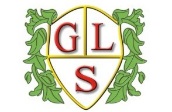 Course Aims/outline:The workshop provides a detailed introduction to the Makaton Vocabulary combining a practical approach with theory and technical information. Signs and Symbols from the Core Vocabulary are taught during practical sessions. The workshop is over four mornings L1 & L2 modules 1-4. Audience:This workshop is for parents or carers who need an understanding of Makaton signs and symbols in their daily life to help aid understanding and develop communication with their children. Course Leader: Sue Clarke – Makaton Regional TutorCourse Dates:8th, 15th, 22nd, 29th May 2024 (Attendees must attend all four sessions – One module per session)Venue: Green Lane SchoolTime: 9:00 – 12:00Cost: £50 per delegate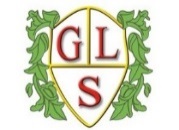 Course Aims/outline:This half day course is designed to cover the ever changing role of the Teaching Assistant.During the course we will cover:The role of the teaching assistantExpectations of the School, Teachers and OFSTEDPublic Perceptions of Teaching AssistantsResponsibilitiesDifferentiationGetting the most out of your day.This course would ideally suit new Teaching Assistants, Teaching Assistants wanting to progress and develop their role, HLTA’s and SENCO’s.This course is relevant for Primary and Secondary settings.Course Leader: Gary Sykes–SLE in TA DevelopmentCourse Dates:Spring Term: Monday 25th March 2024Summer Term: Monday 13th May 2024Venue: Green Lane SchoolTime: 1/2 day 9.30-1pmCost: £50 per delegate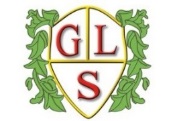 Course Aims/outline:The workshop provides a detailed introduction to the Makaton Vocabulary combining a practical approach with theory and technical information. Signs and Symbols from the Core Vocabulary are taught during practical sessions. The workshop is over a two day period and consists of Modules One and Two on the first day followed by Modules Three and Four on day two.Participants will receive a set of manuals, a pocket hand book of signs, a pocket hand book of symbols and a certificate from the Makaton Charity. Audience:This is a Makaton Workshop for those who need an understanding of Makaton signs and symbols in their work, including Early Year’s Workers: Teaching Staff: Health & Social Care Workers and other Professionals.Course Leader: Sue Clarke – Makaton Regional TutorCourse Dates:Spring: Monday 4th March 2024 & Wednesday 6th March 2024Venue: Green Lane SchoolTime: 9.30am -3pmCost: £150 per delegate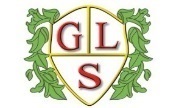 Course Aims/outline:This training will include: Sensory Issues & Autism, SCERTS (Social communication, Emotional Regulation & Transactional Supports) and Autism and dysregulation support. Delegates will get to spend time in one of our Autism classrooms to see strategies in action, our work with parents (described by the NAS as innovative, extremely valuable for families, exceptional in its nature of a very high quality).Audience: This course will ideally suit professionals who want to develop ideas and strategies to best support autistic pupils within their care.Course Leader: Joanna Barnes – Autism Lead and Mike Gaskell – Behaviour LeadCourse Dates:Spring: Tuesday 27th February 2024Summer: Tuesday 11th June 2024Venue: Green Lane SchoolTime: 9:30am- 2:45pmCost: £100 per delegate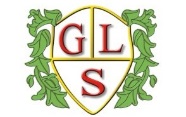 Course Aims/outline: This training will include: An insight into what is autism and to enhance people’s understanding of Autism. You will get the opportunity to have a Q+A with an autistic adult and to learn what it is like to live with Autism. We will cover sensory issues and dysregulation and emotional support. You will see autistic strategies that we use at school that can be transferrable for our autistic learners when out in the community, (described by the NAS as innovative, extremely valuable and exceptional in nature of a very high quality).  

 Audience: This course will ideally suit external families, public services and community workers.   Course Leader: Joanna Barnes – Autism Lead and Mike Gaskell – Behaviour Lead Course Dates: Summer: Tuesday 23rd April 2024 Venue: Green Lane School Time: 9:30am- 2:45pm Cost: £100 per delegate Course Aims/outline:This half day course is ideal for teaching assistants wanting to professionally develop their role within the classroom;During the course we will cover:Different ways of supportingQuestioningRecording and reportingUnderstanding Level and TargetsKeeping EvidenceTarget setting.Audience: The course would ideally suit existing Teaching Assistants wanting to have a better understanding of pupil need and how to aid them in making progress, Teaching Assistant Team leaders and SENCO’s. This course is relevant for Primary and Secondary settings.Course Leader: Gary Sykes–SLE in TA DevelopmentCourse Dates:Spring: Thursday 18th April 2023Venue: Green Lane SchoolTime: 1/2 day 9.30-1pmCost: £50 per delegate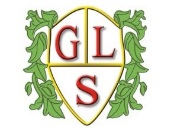 Course Aims/outline: This training will include: This 1 day course deals specifically with the moving and handling of children with impaired movement. It is designed to cover theoretical and practical requirements of the Manual handling operations regulations 1992.
The information on this course should help carers of all kinds to perform their client handling duties more safely and comfortably.Audience: All staff who work with pupils with impaired movement and their equipment in both mainstream and special, primary and secondary.Course Leader: Joanne Milnes – Manual Handling TrainerCourse Dates: Spring Term: Friday 5th January 2024Spring Term: Thursday 28th March 2024Venue: Green Lane SchoolTime: 9am -3:30pmCost: £100 per delegateIf you are interested in any of the above courses or have any further questions please contact the school directly via email office@greenlaneschool.co.uk or on the main school number 01925 811 617.